By electronic filingOctober 13, 2023Nancy MarconiActing Registrar Ontario Energy Board2300 Yonge Street, 27th floorToronto, ON   M4P 1E4Dear Ms. MarconiPlease find below Canadian Manufacturers and Exporter’s interrogatories in the above-noted proceeding pursuant to Procedural Order #1 dated October 3, 2023.Yours very truly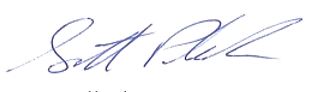 Scott PollockSP/jwc. 	Vincent Caron (CME)Interrogatory # 1Ref:	Exhibit A, Tab 4, Schedule 1, pages 10-11 of 26At pages 10 and 11, Hydro One explains that the reasons it believes it is appropriate to depose of the Group 1 DVA balances for all rate zones despite not meeting the pre-disposition threshold of .0001 per kWh on a consolidated basis. In this regard:Please elaborate on which expectations have been set out by the Board in EB-2022-0040 with respect to the disposition of accounts that Hydro One’s proposal is consistent with.Please confirm whether any of the examples of prior OEB decisions cited by Hydro One involved disposition of deferral and variance accounts where the materiality threshold has not been met on a consolidated basis.With respect to intergenerational equity, please confirm whether or not Hydro One believes there is always an intergenerational equity impact of not disposing of balances in deferral and variance accounts. If the answer is yes, please explain why managing intergenerational equity militates in favour of an earlier disposition in this case, given that the Board has provided for a materiality threshold.Re:Hydro One Networks Inc. (“Hydro One”)Application for 2024 Distribution RatesHydro One Networks Inc. (“Hydro One”)Application for 2024 Distribution RatesBoard File #:EB-2023-0030